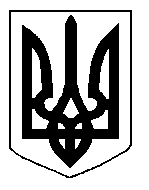 БІЛОЦЕРКІВСЬКА МІСЬКА РАДА	КИЇВСЬКОЇ ОБЛАСТІ	Р І Ш Е Н Н Я
від  23 січня 2020 року                                                                        № 4977-89-VII

Про затвердження проекту землеустрою щодо відведення  земельної  ділянки та передачу земельної ділянки комунальної власності в оренду  Приватному акціонерному товариству «КИЇВОБЛЕНЕРГО»Розглянувши звернення постійної комісії з питань земельних відносин та земельного кадастру, планування території, будівництва, архітектури, охорони пам’яток, історичного середовища та благоустрою до міського голови від 06 грудня 2019 року №552/2-17, протокол постійної комісії з питань  земельних відносин та земельного кадастру, планування території, будівництва, архітектури, охорони пам’яток, історичного середовища та благоустрою від 05 грудня 2019 року №199, заяву Приватного акціонерного товариства «КИЇВОБЛЕНЕРГО» від 02 грудня 2019 року №6151, проект землеустрою щодо відведення земельної ділянки,  відповідно до ст. ст. 12, 41, 79-1, 93, 122, 123, 124, 125, 126,  186, 186-1 Земельного кодексу України, Закону України «Про оренду землі», ч.5 ст. 16 Закону України «Про Державний земельний кадастр», ст. 50 Закону України «Про землеустрій», п. 34 ч. 1 ст. 26 Закону України «Про місцеве самоврядування в Україні», міська рада вирішила:1.Затвердити проект землеустрою щодо відведення земельної ділянки комунальної власності Приватному акціонерному товариству «КИЇВОБЛЕНЕРГО» з цільовим призначенням 14.02. Для розміщення, будівництва, експлуатації та обслуговування будівель і споруд об'єктів передачі електричної та теплової енергії (вид використання – під розміщення ТП-10/0,4кВ) за адресою: вулиця Логінова, площею 0,0054 га, що додається.2.Передати земельну ділянку комунальної власності в оренду Приватному акціонерному товариству «КИЇВОБЛЕНЕРГО» з цільовим призначенням 14.02. Для розміщення, будівництва, експлуатації та обслуговування будівель і споруд об'єктів передачі електричної та теплової енергії (вид використання – під розміщення ТП-10/0,4кВ) за адресою: вулиця Логінова, площею 0,0054 га, строком на 5 (п’ять) років, без права капітальної забудови на даній земельній ділянці, за рахунок земель населеного пункту м. Біла Церква. Кадастровий номер: 3210300000:04:032:0188.3.Особі, зазначеній в цьому рішенні, укласти та зареєструвати у встановленому порядку договір оренди землі.4.Контроль за виконанням цього рішення покласти на постійну комісію з питань  земельних відносин та земельного кадастру, планування території, будівництва, архітектури, охорони пам’яток, історичного середовища та благоустрою.Міський голова             	                                                             Геннадій ДИКИЙ